 NCRC Ernest J. Bohn Scholarship Program 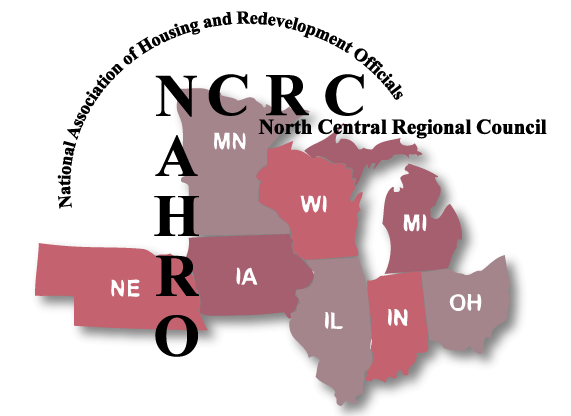 NCRC NAHRO is pleased to announce the availability of its annual Ernest J. Bohn Education Scholarships. Two successful candidates are eligible for scholarships in the amount of $1,000.00 or $500.00 respectively. Scholarship funds may be used for any expenses directly related to post-secondary education (tuition, room/board, books, etc.).Applications must be submitted to NCRC NAHRO by April 1, 2018 to: EligibilityApplicant must be a resident of a housing unit or participant in a rental assistance program administered by a NAHRO Member Agency.Applicants can be adults, or High School seniors graduating by August of the year the application is made. An adult applicant who is already enrolled in a post-secondary program is eligible to apply.  Please note: Preference will be given to first time students for the NAHRO Merit Scholarship.Applicant’s household annual income must be at or below 50% of the area median income for family size as determined by HUD.High School seniors must have a cumulative grade point average of 2.5 or better (on a scale of 4.0)Scholarship awards may be used for any two or four-year accredited post-secondary program. The application cannot be used for graduate or post-graduate level programs.An active NAHRO Agency Member must sponsor the application.Only one application may be sponsored by an agency.How to ApplyAll applicants:Complete application in its entirety.  Sponsoring agency must submit to NCRC before April 1, 2018.High School Seniors must submit:An essay written by the applicant (no more than two typed pages) detailing goals and commitment to continuing education and highlighting community engagement/involvement.  High School Transcript The application must include two letters of recommendation on character.  One from a representative from the local housing authority and one academic reference (only non-relative recommendations will be considered).Information on educational institution(s) where applicant has applied for enrollment, including program information and admission status.Adult Applicants must submit:An essay written by the applicant (no more than two typed pages) detailing goals and commitment to continuing education along with showcasing community engagement/involvement.Information of educational institution(s) where applicant has applied for enrollment, including program information and admission status.The application must include two letters of recommendation on character.  One from a representative from the local housing authority and one from a community organization, employer and/or an academic reference (only non-relative recommendations will be considered).Award DistributionNotice of scholarship awards and eligibility requirements shall be posted at the Agency office.The scholarship will be administered by the school attended by the scholarship recipient. Funds shall be sent directly to the school registrar.Failure to continue with post-secondary education plans will result in the unused portion of funds to revert to NCRC NAHRO.Applications will be reviewed by the NCRC Scholarship committee after the April 1, 2018 deadline.  Scholarships winners will be announced at the 2018 Annual NCRC NAHRO Conference hosted by IN NAHRO in Fort Wayne, Indiana.  Winners will be notified by mail and/or contacted by the Scholarship committee.Scholarship OpportunitiesNCRC Ernest J. Bohn Scholarships - Two scholarships, one receiving $1,000 and one receiving $500, will be awarded and paid directly to the accredited institution of higher education. The $1,000 scholarship award recipient will also have their scholarship application forwarded to NAHRO for additional scholarship opportunities through the NAHRO Merit Scholarship listed below.NAHRO Merit Scholarship - Eight scholarships, one to each region, with six receiving $1,000 and two exemplary applications receiving an additional $2,000 and $5,000 respectively, will be awarded and paid directly to the accredited institution of higher education. Requirement ChecklistInformation FormUnofficial Transcript Educational History Educational Plan Honors and Awards (Please list award and date e.g. MM/YYYY)Financial RequirementTwo (2) Letters of Recommendation - such as a representative from the local housing authority, community organization, employer and an academic reference (only non-relative recommendations will be considered).Essay - why is this scholarship essential to your future? Elaborate on your community involvement, engagement and service.  Essays showcasing outstanding community service will be considered for the additional financial awards through the NAHRO Merit Scholarship Program.Certification SignatureINFORMATION FORMAPPLICANT’S NAME: LOCAL ADDRESS:                                 (NUMBER & STREET)                                       (CITY)                            (STATE/ZIP)DATE OF BIRTH: PHONE NUMBER:   EMAIL: Which housing and or community development agency are you affiliated with? EDUCATION HISTORY (Check one) 	High School Graduate 	High School Senior		 GED RecipientCOLLEGES ATTENDED / DATES ATTENDED/ HOURS COMPLETED / DEGREES RECEIVED: 2018-2019 EDUCATION PLANSWhat college, university, vocational, or post-secondary school do you plan to attend in 2018-2019 (include city & state): 2018-2019 ENROLLMENT STATUS: 	Plan to apply Applied but not yet accepted Applied and accepted Anticipated major or vocational goal: Average length of program (2 years/4 years, etc.): Estimated cost for entire 2018-2019 school year (include tuition, student fees, books, and school supplies only) HONORS, AWARDS, & COMMUNITY/SCHOOL ACTIVITIESPlease list all honors or awards received and any community/school activities in which you have actively participated within the past 5 years (attach extra sheet if needed). FINANCIAL REQUIREMENTPlease provide a statement of estimated cost of education for 2018-2019. LETTERS OF RECOMMENDATIONPlease attach two letters of recommendation from non-family members. The application must include letters of recommendation on character such as a representative from the local housing authority, community organization, employer and an academic reference (only non-relative recommendations will be considered). List the contact information for these people below. Please include their name, address, phone number, and relationship to you, and length of time you have known them. ESSAYElaborate in up to two pages on your educational goals and career plan along with your community involvement, engagement and service.  Essays showcasing outstanding community service will be considered for the additional financial awards. (8.5 X 11 INCHES) If you have any unusual circumstances that you would like the scholarship committee to consider, please include them in your essay.CERTIFICATION Sign Here:						Date: BY MY SIGNATURE, I AGREE TO THE FOLLOWING: That the information I have given is true to the best of my knowledge.To maintain satisfactory educational progress.To keep NCRC & NAHRO informed of any changes in schools or enrollment status.To provide, or respond to NCRC & NAHRO requests for, periodic updates on academic progress for the duration of the candidate’s receipt of 2018-2019 scholarship funds.To consent to the use of my profile, progress, and testimonial, by NCRC & NAHRO and its subsidiaries, for marketing and fundraising purposes. To authorize the office of financial aid to release my grades and pertinent information to NCRC & NAHRO.To authorize the release of my contact information to contractor for the college program (if funded).______________________________________________SignatureAGENCY SPONSOR FORMAgency Sponsorship.  Each agency may sponsor one applicant to NCRC NAHRO for any given scholarship year.  The Application, together with this Agency Sponsor Form (and other documentation), should be submitted by April 1, 2018 to NCRC NAHRO addressed to:Felicia Davis, Vice President of Member Services,Winnebago County Housing Authority3617 Delaware Street, Rockford, IL 61102Phone: (815) 963-2133 x119 / email: felicia@wchauthority.comI submit this sponsorship for the NCRC NAHRO Scholarship on behalf of my agency and in support of the application made by:  														Sponsoring Agency:  													Contact Person:  													Agency Address:  													City:  							  State:  			Zip:  				Agency comments on behalf of the applicant (include attachments as needed):I have enclosed with this application: Information FormUnofficial Transcript Educational History Educational Plan Honors and Awards (Please list award and date e.g. MM/YYYY)Financial RequirementTwo (2) Letters of Recommendation - such as a representative from the local housing authority, community organization, employer and an academic reference (only non-relative recommendations will be considered).Essay - why is this scholarship essential to your future? Elaborate on your community involvement, engagement and service.  Essays showcasing outstanding community service will be considered for the additional financial awards.Certification SignatureFor Regional Officers Only – Top regional application submitted to NAHRO Merit Scholarship Select your region:  NERC 	 MARC 	 SERC 	 NCRC 	 SWRC 	 MPRC 	 PNRC 	 PSWRCApplication submitted by: Applicant InformationName:  Address:  City/State/Zip:  Phone Number:  Email:  Current GPA:  College at Which Accepted:  College Address:  Course of Study: Affiliation with NAHRO Agency Housing or Community Development Agency or NAHRO Member Agency:  Address:  City/State/Zip:  I have enclosed with this application: Information FormUnofficial Transcript Educational History Educational Plan Honors and Awards (Please list award and date e.g. MM/YYYY)Financial RequirementTwo (2) Letters of Recommendation Essay - why is this scholarship essential to your future? Elaborate on your community involvement, engagement and service.  Essays showcasing outstanding community service will be considered for the additional financial awards.Certification SignaturePhoto of ApplicantRegional CertificationI, the undersigned, hereby certify that the individual listed on this scholarship application is associated with this agency and that this agency is a National NAHRO member.  I also certify that the information contained in this application is accurate to the best of my knowledge. _____________________________________ Regional Representative’s Signature 